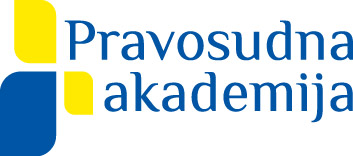 Uprava za stručno usavršavanje vježbenika, savjetnika i pravosudnih dužnosnika Odjel za stručno usavršavanje vježbenika, savjetnika u pravosudnim tijelima i pravosudnih dužnosnikaZagreb, 20.01.2017.Klasa: 008-03/17-02/01Urbroj: 390-03-01/01-17-03PROGRAM PRAVOSUDNE AKADEMIJECJELOŽIVOTNO STRUČNO USAVRŠAVANJE SLUŽBENIKA, SAVJETNIKA U PRAVOSUDNIM TIJELIMA I  PRAVOSUDNIH DUŽNOSNIKA U 2017. GODININapomena: *Program Pravosudne akademije će se provoditi u skladu s osiguranim financijskim sredstvima.**Pravosudna akademija zadržava pravo izmjene i dopune Programa.GRANE PRAVAPRIJEDLOG TEMA I PREDLAGATELJICILJNA SKUPINA1. GRAĐANSKO I GRAĐANSKO POSTUPOVNO PRAVO1. Zakon o parničnom postupku  - Naknada parničnih troškova s posebnim naglaskom na primjenu odredaba čl. 154. st. 1. ZPP kod djelomičnog uspjeha stranke u parnici - Revizijski postupak- Dostava- Ogledni spor- Žalbeni postupak- Pripremno ročišteSuci i savjetnici općinskih i trgovačkih sudova1. GRAĐANSKO I GRAĐANSKO POSTUPOVNO PRAVO2. Dostava izvan RH- Dostava u zemlje koje nisu članice EU- Dostava uz primjenu Uredbe (EU) 1393/2007 o dostavi sudskih i izvansudskih isprava u građanskim i trgovačkim predmetima u državama članicama EUSuci i savjetnici općinskih i trgovačkih sudova1. GRAĐANSKO I GRAĐANSKO POSTUPOVNO PRAVO3. Zakon o stečaju potrošača- Tijek postupka stečaja potrošača- Povjerenici- Pokretanje, vođenje i zaključenje postupka- Oslobođenje od obveza, uskrata oslobođenja i opoziv oslobođenja- Razdoblje provjere ponašanja- Nagrade i naknade povjerenicima-Odgovarajuća primjena stečajnog zakonaSuci općinskih sudovaOpćinski državni odvjetnici1. GRAĐANSKO I GRAĐANSKO POSTUPOVNO PRAVO4. Novi Obiteljski zakon- Prekid zajednice roditelja u kontekstu očekivanih reakcija i razvojnih osobitosti djeteta s posebnim naglaskom na sudske postupke u kojima se odlučuje o roditeljskoj skrbi, određivanju uzdržavanja za dijete, ovrhe radi predaje djeteta i ostvarivanje osobnih odnosa djeteta s roditeljem, lišenja poslovne sposobnosti roditelja povezano s roditeljskom skrbi te nadležnosti suda u postupcima posvojenja - Sudjelovanje djece u sudskim postupcima obiteljskopravne zaštite- Razvod braka s djecom- Roditeljska skrb- Izvanparnični postupciSuci općinskih i županijskih sudova1. GRAĐANSKO I GRAĐANSKO POSTUPOVNO PRAVO5. Sudjelovanje djeteta u sudskim postupcima te zaštita prava i dobrobiti djeteta u tim postupcimaSuci općinskih sudovaDržavni odvjetniciSocijalni radniciPosebni skrbnici1. GRAĐANSKO I GRAĐANSKO POSTUPOVNO PRAVO 6. Ovršni zakon- Ovrha na nekretninamaSuci općinskih sudovaZamjenici državnih odvjetnika (ODO i ŽDO)1. GRAĐANSKO I GRAĐANSKO POSTUPOVNO PRAVO7. Naknade štete -  Iz radnog odnosa prema Zakonu o zaštiti na radu iz 2014. - Kad je radnik u radnom odnosu kod agencije za privremeno zapošljavanje, a ustupljen je korisniku (čl. 51. Zakona o radu), te novouvedeni institut „ustupanje radnika u povezano društvo“ (čl. 10. st. 3. do 7. Zakona o radu) u vezi kojeg se nije pristupilo posebnom propisivanju materije naknade štete - Odgovornost za naknadu štete osobe ovlaštene kod poslodavca za zaštitu na radu (čl. 26. Zakona o zaštiti na radu) - Pitanje naknade i općenito restitucije vezano za slučajeve diskriminacije i mobbinga Suci općinskih radnih sudova i državni odvjetnici općinske razine GUO1a. ZEMLJIŠNOKNJIŽNO PRAVO1. Stjecanje prava vlasništva na novoformiranim česticama – neujednačena sudska praksaSuci općinskih sudovaZamjenici državnih odvjetnika (ODO i ŽDO)1a. ZEMLJIŠNOKNJIŽNO PRAVO2. Provedba odluka zemljišnoknjižnog suda, odluka upravnih tijela i provedba ovrhe kod provedbe javnih ispravaSuci općinskih sudovaZamjenici državnih odvjetnika (ODO i ŽDO)2.KAZNENO I KAZNENO POSTUPOVNO PRAVO1. Novine u Kaznenom zakonuSuci općinskih i županijskih sudova Državni odvjetnici2.KAZNENO I KAZNENO POSTUPOVNO PRAVO2. Ujednačavanje sudske prakse općinskih i županijskih sudova- zablude u kaznenom  pravu- izricanje i opoziv uvjetne osude- kaznena djela protiv sigurnosti   prometa- donošenje presude na temelju sporazuma stranaka-ostali aspekti ujednačavanja prakseSuci2.KAZNENO I KAZNENO POSTUPOVNO PRAVO3.  Zakon o zaštiti osoba sa duševnim smetnjama- kaznenopravni aspekt- građanskopravni aspektSuci kaznenih odjela županijskih sudovaSuci građanskih odjela županijskih sudova koji rješavaju po ovom Zakonu  izvanparničnim postupcima2.KAZNENO I KAZNENO POSTUPOVNO PRAVO4. Povreda zakona u korist optuženika (izvanredni pravni lijekovi)Povreda zakona na štetu optuženika-izvanredni pravni lijekovi- posebni naglasak na povredu prava optuženikaSuci općinskih i županijskih sudova2.KAZNENO I KAZNENO POSTUPOVNO PRAVO5. Novine u Zakonu o kaznenom postupku-Oduzimanje imovinske koristi ostvarene kaznenim djelom - Pravo na branitelja, Direktiva 2013/48/EU Europskog parlamenta i Vijeća od 22. listopada 2013. o pravu na pristup odvjetniku u kaznenom  postupku  i u postupku  na temelju europskog uhidbenog naloga te o pravu na obavještavanje treće strane u slučaju oduzimanja slobode i komunikaciju s trećim osobama i konzularnim tijelima- Primjena odredbi Direktive 2012/23/EU od 25. listopada 2012. o uspostavi minimalnih standarda prava, podrške i zaštite žrtava zločina- Izmjene i dopune Zakona o kaznenom postupku koje se odnose definiranje i širenje prava žrtava i oštećenika- Prepoznavanje potreba žrtava, posebno ranjivih žrtava i suradnja sa službama za podršku- Uloga Odjela za podršku žrtvama i svjedocima pri županijskim sudovima kao neposrednih pružatelja podrške žrtvama i svjedocima- Uloga Samostalne službe za podršku žrtvama i svjedocima Ministarstva pravosuđa u osiguranju podrške žrtvama i svjedocima, te informiranju žrtava o otpustu zatvorenika s izdržavanja kazne zatvora- Postupanje vezano za provedbu zakona o novčanoj naknadi žrtvama kaznenih djela u skladu s Direktivom Vijeća 2004/80/EU od 29. travnja 2004. koja se odnosi na naknade žrtvama kaznenih djelaSuci i državni odvjetnici općinske i županijske razine2.KAZNENO I KAZNENO POSTUPOVNO PRAVO6. Izrada presude (prvostupanjske i drugostupanjske) i  vođenje rasprave Suci općinskih i županijskih sudova2.KAZNENO I KAZNENO POSTUPOVNO PRAVO6.1. Nezakoniti dokaziSuci općinskih i županijskih sudovaDržavni odvjetniciPolicija2.KAZNENO I KAZNENO POSTUPOVNO PRAVO7. Zakon o izvršavanju kazne zatvora – u praksi i novi Zakon o probaciji- Usuglašenost s ostalim zakonima koji tretiraju istu materiju - Primjena i postupanje sudaca izvršenja i sudska praksa- Sigurnosne i alternativne sankcije i mjere u kaznenom postupku; značaj i potreba sigurnosnih mjera zabrane obavljanja određene dužnosti ili djelatnosti, zabrane približavanja i zaštitnog nadzora po punom izvršenju kazne zatvora radi zaštite djeceSuci izvršenjaProbacijski službeniciDržavni odvjetnici2.KAZNENO I KAZNENO POSTUPOVNO PRAVO8. Zakon o sudovima za mladež Suci za mladežDržavni odvjetnici2.KAZNENO I KAZNENO POSTUPOVNO PRAVO8.1. Zakon o sudovima za mladež - problemi u praksiSuciDržavni odvjetnici2.KAZNENO I KAZNENO POSTUPOVNO PRAVO9. Zakon o međunarodnoj pravnoj pomoći u kaznenim stvarimaSuci općinskih i županijskih sudovaDržavni odvjetnici2.KAZNENO I KAZNENO POSTUPOVNO PRAVO10. Zakon o pravosudnoj suradnji u kaznenim stvarima s državama članicama EUSuci općinskih i županijskih sudovaDržavni odvjetnici3. PREKRŠAJNO PRAVO1. Najčešći postupovni propusti u vođenju prekršajnog postupka  Suci prekršajnih sudova3. PREKRŠAJNO PRAVO2. Najčešći propusti u primjeni materijalnog prekršajnog prava - posebni propisi3. PREKRŠAJNO PRAVO3. Zakon o sprječavanju nereda na sportskim natjecanjima (posebni osvrt na odmjeravanje i izricanje zaštitnih mjera; sankcioniranje protupravnih ponašanja na sportskim natjecanjima)Suci prekršajnih sudovaDržavni odvjetniciPolicija4. UPRAVNO PRAVO1. Praksa Europskog suda za ljudska prava relevantna za upravni spor 4. UPRAVNO PRAVO2. Primjena prava EU u upravnom sporu 4. UPRAVNO PRAVO3. Primjena odredbi parničnog postupka u upravnom sporu4. UPRAVNO PRAVO4. Zakon o izvlaštenju i određivanju naknade:- Stupanje u posjed izvlaštene nekretnine prije pravomoćnosti rješenja o izvlaštenju - Naknada za izvlaštenu nekretninu5. TRGOVAČKO PRAVO 1. Sadržaj i izrada sudskih odluka5. TRGOVAČKO PRAVO 2. Stečajni zakon5. TRGOVAČKO PRAVO 3. Ugovor o građenju5. TRGOVAČKO PRAVO 3. Zastupanje i vođenje poslova trgovačkih društava4. Stečajni sudac kao tijelo predstečajnog i stečajnog postupka 7. EU I MEĐUNARODNO PRAVO1. EUGPP- Relevantni izvori informacija o pravu Europske unije“ (pretraživanje, pronalaženje i vrednovanje)Suci općinskih i županijskih sudova7. EU I MEĐUNARODNO PRAVO2. Konvencija za zaštitu ljudskih prava i temeljnih sloboda (NN MU 6/99) i praksa Europskog suda za ljudska prava – građanskopravni aspekt1. Opći dio:- Uvodno upoznavanje s Europskom konvencijom za zaštitu ljudskih prava i temeljnih sloboda s protokolima i primjena Konvencije ratione temporis, materiae, personae- Opća konvencijska načela i standardi u građanskom aspektu primjene Konvencije, te posljedice njihove (ne)primjene od strane domaćih sudova- Načini izvršenja presuda ESLJP s naglaskom na ponavljanje postupka na temelju presude ESLJP2. Posebni dio (obrada samo jednog od članaka Konvencije):-Građanskopravni aspekti čl.8. Konvencije o zaštiti ljudskih prava (pravo na dom) i čl. 1. Protokola 3. (zaštita vlasništva)- Odnos između vindikacijskog zahtjeva i prava na dom prema Konvenciji za zaštitu ljudskih prava i temeljnih sloboda- Pravo na pošteno suđenje u građanskim i upravnim postupcima (opseg prava na pošteno suđenje i konvencijska načela, pravo na pristup sudu, suđenje u razumnom roku, nepristranost suda, načelo pravne sigurnosti – usklađenost domaće sudske prakse, izvanparnični postupci, primjeri iz presuda ESLJP)- Pravo na mirno uživanje vlasništva (pojam prava na mirno uživanje vlasništva, ograničavanje/lišenje prava vlasništva, pravo vlasništva u kontekstu nekadašnjih stanarskih prava i pravnih odnosa koji su proizašli iz tih prava, kolizija prava vlasništva i prava na dom, povreda prava na mirno uživanje vlasništva zbog dužine postupka, izvlaštenje i naknada za izvlaštenu imovinu, primjeri iz presuda ESLJP)- Pravo na poštivanje privatnog i obiteljskog života (opseg prava, načela i ograničenja, pravo na dom, odnosi roditelja i djece, zaštita privatnog života, primjeri iz presuda ESLJP)- sloboda izražavanja (načela, odnos pravosuđa i medija, razmjernost miješanja u pravo na slobodu izražavanja, primjeri iz presuda ESLJP)- Zabrana diskriminacije (načela, pojam diskriminacije u praksi ESLJP, razlikovanje prava zajamčenih čl. 14. I čl. 1. Protokola br. 12.) Suci općinskih i županijskih sudova7. EU I MEĐUNARODNO PRAVO3. Konvencija za zaštitu ljudskih prava i temeljnih sloboda (NN MU 6/99) i praksa Europskog suda za ljudska prava – kaznenopravni aspekt 1. Opći dio:- Uvodno upoznavanje s Europskom konvencijom za zaštitu ljudskih prava i temeljnih sloboda s protokolima i primjena Konvencije ratione temporis, materiae, personae- Načini izvršenja presuda ESLJP s naglaskom na ponavljanje postupka na temelju presude ESLJP2. Posebni dio (obrada samo jednog od članaka Konvencije):- Pravo na život (pozitivna/negativna obveza zaštite života – načela; procesna obveza tijela kaznenog progona i sudova da štite život – procesuiranje počinitelja kaznenih djela; zaštita žrtvi kaznenih djela; pravna sredstva dostupna žrtvama kaznenih djela;  nasilni nestanak osoba pod jurisdikcijom države i obveza tijela kaznenog progona i sudova ispitati sumnjive smrti; radionica i primjeri prakse ESLJP)- Zabrana mučenja, nečovječnog i ponižavajućeg postupanja (načela, definicije, procesna obveza države, uvjeti boravka u pritvoru/zatvoru, radionica i primjeri iz  prakse ESLJP)- Pravo na osobnu slobodu i sigurnost (lišavanje slobode pojedinaca i zakonitost postupanja nadležnih tijela; pitanja vezana uz pritvor/istražni zatvor – načela, razlozi za pritvor, zakonitost određivanja i produljivanje pritvora, razumno trajanje pritvora, ocjena zakonitosti pritvora, postupak povodom žalbe i ustavne tužbe, primjena blaže mjere; postupanje sa tzv. ranjivim skupinama osoba lišenih slobode; pravo na naknadu štete; radionica i primjeri iz prakse ESLJP)- Čl. 6. Konvencije – pravo na pošteno suđenje u kaznenim postupcima (opseg prava na pošteno suđenje i konvencijska načela, primjena čl. 6. Konvencije u kaznenom aspektu, ravnopravnost stranaka u postupku, duljina trajanja kaznenog postupka, prava obrane, presumpcija nevinosti, načelo ne bis in idem i primjena izminke od tog načela, radionica i primjeri iz prakse ESLJP) - Praksa Europskog suda za ljudska prava glede povrede ljudskih prava i temeljnih sloboda utvrđenih u predmetima vođenih protiv RH – obrada slučajeva u kojima je ESLJP utvrdio povrede određenih ljudskih prava i temeljnih sloboda u kaznenim predmetima, s tim da se posebno obrade slučajevi u kojima je utvrđeno nezakonito postupanje tijekom izvida i istrage te povrede prava na život u svjetlu odredaba Europske konvencije za zaštitu ljudskih prava i temeljnih sloboda- Obrada relevantnih presudaSuci općinske i županijske razine i državni odvjetnici kaznenih odjela8. POSEBAN PROGRAM ZA SAVJETNIKE U PRAVOSUDNIM TIJELIMA1. SupraNova povezano sa indeksiranjem sudskih odluka za objavu na Internetu za savjetnike i Uredništva pregleda sudske prakseSavjetnici na sudovima i suci članovi Uredništava9. POSEBAN PROGRAM ZA SLUŽBENIKE U PRAVOSUĐU1. SupraNova – unos odluka u sustavZapisničari i informatičari redovnih i specijaliziranih sudova9. POSEBAN PROGRAM ZA SLUŽBENIKE U PRAVOSUĐU2. Zemljišnoknjižno pravo - Pojedinačni ispravni postupak i osnivanje zemljišnim knjiga – problemi u praksi- Provedba prijavnih listova područnog ureda za katastar, posebno vezano uz upis cesta u zemljišnim knjigama-Zakon o cestama-Ovršni zakon- Zakon o gradnji-Baza zemljišnih podataka-obaveze područnog ureda za katastar i zk odjela općinskih sudova (čl.163.-173.a ZZK)- Upis u zemljišnu knjigu (upis javne ceste; upis nerazvrstane ceste; upis pomorskog dobra , upis vodnog dobra, upis kulturnog dobra, upis zaštićenog dijela prirodeOvlašteni zk referenti9. POSEBAN PROGRAM ZA SLUŽBENIKE U PRAVOSUĐU3. Registarsko pravo – ovlašteni registarski referentiRegistarski referenti9. POSEBAN PROGRAM ZA SLUŽBENIKE U PRAVOSUĐU4. Daljnja edukacija službenika za CTS Službenici u državnim odvjetništvima10. OSTALO1. Osiguranje:- Životno osiguranje - vrste, sklapanje ugovora, specifičnosti, novosti na tržištu- Djelatnost zastupanja u osiguranju i posredovanja u osiguranju i reosiguranju - specifičnosti i razlike- Načini sklapanja ugovora o osiguranju (što je društvo za osiguranje dužno dati ugovaratelju osiguranja prije, kod sklapanja i tijekom trajanja ugovora)